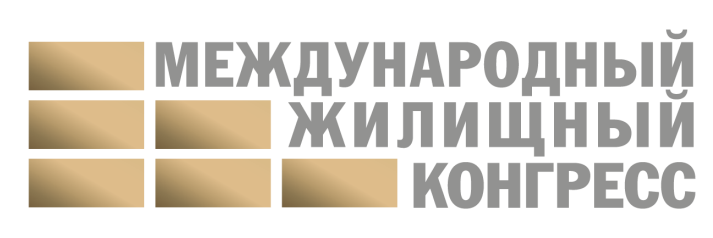 ПОСТ-РЕЛИЗИтоги Санкт-Петербургского Международного жилищного конгресса – 2020(5–9 октября, Санкт-Петербург)В Петербурге завершил свою работу Санкт-Петербургский Международный жилищный конгресс – важнейшее мероприятие рынка недвижимости России. За 5 дней Конгресс собрал более 3000 участников из 200 городов России. В этом году Конгресс проходил в непростых условиях. Организатор мероприятия – компания «Экспо Тайм» - получила QR-код, который подтвердил, что Конгресс соответствует высокому уровню безопасности и требованиям Роспотребнадзора. Из-за ограничений по социальной дистанции и беспрецедентных мер безопасности Конгресс проходил сразу на двух площадках – в отеле «Парк Инн Прибалтийская» и в МФК «Горный». Открытие Конгресса ознаменовал выстрел из пушки Нарышкиного бастиона Петропавловской крепости. В торжественной церемонии приняли участие председатель Наблюдательного совета Конгресса, депутат Государственной думы РФ Сергей Вострецов, председатель Оргкомитета Конгресса Владимир Николаев, генеральный директор ГК «Бюллетень недвижимости» Игорь Келим и другие официальные лица.На Конгрессе было проведено более 400 мероприятий, посвященных жилищному строительству, риэлторскому бизнесу, ипотечному кредитованию, малоэтажному загородному строительству, коммерческой и зарубежной недвижимости, информационным технологиям, рекламе и PR, межрегиональным сделкам, образованию и подготовке кадров на рынке недвижимости, многим другим актуальным темам. Прозвучало свыше 500 докладов. Состоялось порядка 70 мастер-классов и тренингов от ведущих бизнес-тренеров и практиков рынка недвижимости. Среди них – Игорь Манн, Олег Торбосов, Игорь Рызов, Рим Хасанов и многие другие известные имена. «Именно на Конгрессе обсуждаются важнейшие вопросы работы отрасли и законодательного регулирования рынка недвижимости. Беспрецедентная деловая программа позволяет выработать практические пути решения существующих проблем, определить наиболее эффективные механизмы реализации Национального проекта «Жилье и городская среда», других инициатив государства в сфере обеспечения граждан доступным и комфортным жильем», - говорит депутат Государственной думы РФ Сергей Вострецов. Президент Российской гильдии риэлторов Игорь Горский уверен: мероприятие удалось во всех отношениях. «Конгресс прошел в полном объеме, несмотря на сложную эпидемиологическую ситуацию. И наглядно показал, что риэлторы и руководители агентств, понимают необходимость и важность Конгресса для российского рынка недвижимости», - отметил Игорь Горский. Как заявил представитель FIABCI в ООН и президент корпорации «Адвекс. Недвижимость» Александр Романенко, сложно переоценить значимость Санкт-Петербургского Международного жилищного конгресса для делового сообщества в текущем моменте, когда так стремительно меняются реалии нашего бизнеса. «Я восхищен смелостью и организационным талантом команды Конгресса, которая в такое сложное время, в экстремальных условиях нашли силы на проведение столь масштабного мероприятия», - отметил Александр Романенко. Мероприятие посетили представители крупнейших девелоперских компаний, ведущих агентств недвижимости и банков России. С докладами выступили представители ведущих строительных компаний Москвы, Санкт-Петербурга и регионов России - ГК «Кортрос», «ЛСР. Недвижимость – Северо-Запад», «А101», «Авангардинвестпроект», «Самолет», RBI, «Строительный трест», «Брусника», ЦДС, «Балтийская жемчужина», Bonava, КВС, «БФА-Девелопмент», «Еврострой» и многих других. В Конгрессе принимали участие руководители компании «Адвекс. Недвижимость», «Петербургская недвижимость»,  «Миэль», Century 21, «Этажи», «Перспектива 24», десятков других ведущих риэлторских организаций России. Мероприятие посетили топ-менеджеры крупнейших банков страны.   В рамках Санкт-Петербургского Международного жилищного конгресса названы победители Национальных конкурсов CREDO-2020 и «Эксперт рынка недвижимости-2020». Торжественный прием, посвященный подведению итогов премий, состоялся 7 октября в лучшем панорамном ресторане Majestic на берегу Финского залива.Также в рамках Конгресса 8 октября прошел IV Международный фестиваль креативной рекламы недвижимости ReFest. Захватывающая программа никого не оставила равнодушным: были показаны креативные ролики из более чем 30 стран мира. Также вниманию зрителей была представлена Золотая коллекция ReFest, в которую вошли лучшие и наиболее любимые зрителями рекламные шедевры, завоевавшие награды и призы зрительских симпатий на Фестивалях креативной рекламы недвижимости за последние 5 лет. Следующий Конгресс пройдет 5-9 апреля в Сочи. Регистрация уже открыта. Ознакомиться с проектом программы и зарегистрироваться можно на официальном сайте конгресса www.сочиконгресс.рф. 